附件2：北京交通大学校友会官方信息平台为了更好的与校友保持紧密沟通，促进校友会工作网络化建设，学校校友会办公室开通了北京交通大学校友会官方微博以及微信，请各位毕业生查找加入。添加好友后，可以与校友会办公室保持沟通联络，校友会办公室将利用官方信息平台发布值年返校、各地方校友会活动以及学校重大活动通知等。1、校友会新浪微博：登陆新浪微博-搜索“北京交通大学校友会”-关注即可2、校友会微信：可通过以下两种方式关注校友会微信：（1）登陆微信—通讯录—订阅号—添加—搜索“jdxyh1234”—关注即可（2）扫描下面的校友会微信二维码可直接关注校友会微信。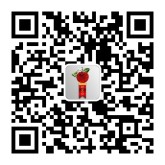 